PHILIPPINE OBSTETRICAL AND GYNECOLOGICAL SOCIETY (Foundation), INC.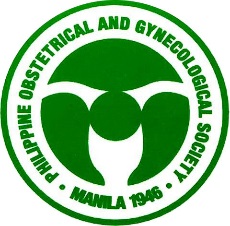                     MEMBERSHIP DATA RECORD (MDR)      MUTUAL ASSISTANCE PROGRAM (MAP)I, hereby certify to the correctness of the above-information and confirm my consent to the POGS, processing my personal information for the purposes as stated in the privacy policy of the Society. In witness whereof, I hereunto set my signature this ________ day of ________________, 20__________________________________________________________SIGNATURE OVER PRINTED NAMEPHILIPPINE OBSTETRICAL AND GYNECOLOGICAL SOCIETY (Foundation), INC.DATA PRIVACY POLICY AND CONSENT FORMStatement of Privacy PolicyThe PHILIPPINE OBSTETRICAL AND GYNECOLOGICAL SOCIETY is committed to protect and respect your personal data privacy. This Personal Data Privacy Notice and Consent Form was prepared in accordance with the Data Privacy Act of 2012 together with its Implementing Rules and Regulations. It sets out our personal information protection to our members and individuals whom we deal within our organization.Please note that we may amend this Data Privacy Notice and Consent Form at any time without prior notice and will notify you of any such amendment via our website or by email. Privacy NoticePersonal Information We collect and process the following personal information from you when you manually or electronically submit to us upon your application and in the course of your membership with POGS:Full nameHome addressEmail addressDate of birthCivil StatusFamily BackgroundFace/photo, fingerprints or handwritingContact numbersGovernment issued ID numbersMedical history and conditionEducational backgroundProfessional backgroundUse The collected personal information is utilized solely for the following purposes:Application for membership in the SocietyEligibility for written and oral examinations with the Philippine Board of Obstetrics and Gynecology Evaluation on the authenticity of all credentials for approval of membership in the SocietyUpdate and verification of status of membership in the SocietyDeliberate on financial delinquency cases submitted by the Finance Committee for proper censure and disciplinary actionBenefits of members in the exercise of their rights and privileges in the SocietyCoordinate and prepare activities for Midyear Convention, Annual Convention and Committee on Continuing Medical Education of the PMA and Continuing Professional Development by PRC Documentation of activities and archiving within the SocietyDisciplinary sanctions, such as censure, suspension or expulsion, after due investigationApplication for Mutual Assistance Program of the SocietyPromotion and marketing of Society’s activitiesResident’s In-Service ExaminationThe said data is not shared with any outside parties without your consent unless the law and our rules allow us to.  We hold this personal information data and use it to monitor and report on your progress, and assess the status of your membership with the Society.  Protection MeasuresOnly authorized POGS personnel has access to these personal information, the exchange of which will be facilitated through email and hard copy. They will be stored in a database for five (5) years or  as long as needed by the Society after which physical records shall be disposed of through shredding, while digital files shall be kept in our files for as long as necessary.Data transfer and sharingWhere POGS consider it necessary or appropriate for the purposes of data storage or processing or providing any service or product on our behalf to you, we may transfer your personal information to third parties within or outside the Philippines, under conditions of confidentiality and similar levels of security safeguards. Access and CorrectionYou have the right to ask for a copy of any personal information we hold about you, including existing data sharing agreement with third parties, as well as to ask for it to be corrected if you think it is wrong. To do so, please contact the Data Protection Officer, MS. SANDRA JOY ERAMIS, and/or Data Privacy Compliance Officer (COP), at the following contact information (02)921-7647 / 921-7557, E-mail address: pogscredentialsmembership@gmail.com 
				Privacy ConsentPlease confirm your consent to POGS processing personal information data relating to you for the purposes set out above by signing this form in the space provided below. If you have any questions, please contact the above-stated Data Privacy Officer and/or Data Privacy Compliance Officer.                                                ____________________             ___________________PRC NumberDate of LicensurePMA NumberSurname                                                                    First Name                                                             Middle NameSurname                                                                    First Name                                                             Middle NameSurname                                                                    First Name                                                             Middle NameResidence/Home Address (House No,Street,Brgy,Town,Municipality/City,Province,Zipcode)E-mail addressE-mail addressE-mail addressE-mail addressE-mail addressMobile NumberCivil StatusCivil StatusRegionRegionMain Hospital Affiliation / Clinic Address (Street,Brgy,Town,Municipality/City,Province,Zipcode)Date of BirthTelephone NumbersTelephone NumbersTelephone NumbersTelephone NumbersResidence: Residence: Residence: Residence: Clinic: Clinic: Clinic: Clinic: Place of BirthCitizenshipCitizenshipReligionReligionOther Hospital Affiliation/s / Clinic Address (Street,Brgy,Town,Municipality/City,Province,Zipcode)Specialty Preferred mailing (please check) Preferred mailing (please check) Preferred mailing (please check) Preferred mailing (please check)Residence: Residence: Residence: Residence: Clinic main:Clinic main:Clinic main:Clinic main:SubspecialtySubspecialtyGeneral Practice (please check)General Practice (please check)General Practice (please check)GovernmentGovernmentPrivatePrivateMedical School Attended         Year Graduated         Year GraduatedPOGS MembershipDatePassed Part 1JuniorResidency Training Program (Name of Institution)Date StartedDate EndedPassed Part 2DiplomateFellowFellowship Training (Name of Institution)Date StartedDate EndedLifeAssociateLEGAL BENEFICIARIES                       NameRelationshipDate of BirthClinical Practice Abroad(Please check) ASEAN Outside ASEANMedical Society MembershipPlease specify:                                                    From:             To:Please specify:                                                    From:             To:Please specify:                                                    From:             To:Please specify:                                                    From:             To:Please specify:                                                    From:             To:1.2.3.Are you involved in any civil, criminal or administrative court cases here or abroad? If yes, please specifyReferences: (POGS Fellows only)1.2.                                           _________________________________                                    ___________                                          Signature of Member over printed name                                    Date signedSigned in the presence of: